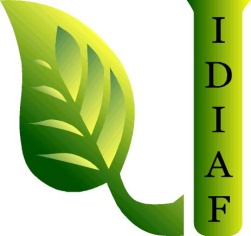 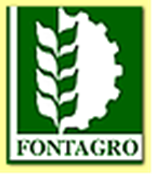 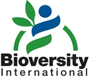 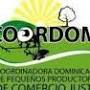 Proyecto “Fortaleciendo pequeños productores de banano orgánico: Integración de actores, manejo sostenible de plagas y estrategias de salud de suelos”Programa HoraActividadResponsable3:00 - 3:15 pmRegistro participantes y llenado ficha inscripciónEquipo Idiaf3:15 - 3:25 pmPalabras de bienvenidas al simposioAutoridades CURNO UASD3:25 - 3:35 pmPalabras de apertura y motivaciónRafael Pérez DuvergéDirector Ejecutivo IDIAF3:35 - 4:20 pm“Los nematodos de vida libre como indicadores de la sostenibilidad de los sistemas de producción de banano”Dra. Sara Sánchez del Instituto Nacional de Investigación y Tecnología Agraria y Alimentaria (INIA) de España 4:20 - 4:30 pmPreguntas y respuestasDra. Sara Sánchez y equipo IDIAF4:30 - 5:00 pm“Alternativas para el manejo integrado del Trips (Chaetanaphothrips signipennis), que ocasiona el óxido rojo o mancha roja en el banano, en República Dominicana, Ecuador y Perú”Ing. Msc. Myriam Arias Zambrano del Instituto Nacional de Investigaciones Agropecuarias (INIAP), de Ecuador.5:00 - 5:10 pmPreguntas y respuestasIng. Msc. Myriam Arias y equipo IDIAF5:10 - 5:40 pm“Indicadores de salud de suelo en sistemas de producción de banano en Perú, Ecuador y la Republica Dominicana”Dr. Charles Staver de Bioversity International (Francia-Costa Rica)5:40 - 5:50 pmPreguntas y respuestasDr. Charles Staver y equipo IDIAF5:50 - 6:00 pmClausuraEquipo IDIAF6:00 - 6:20 pmRefrigerio Equipo IDIAF